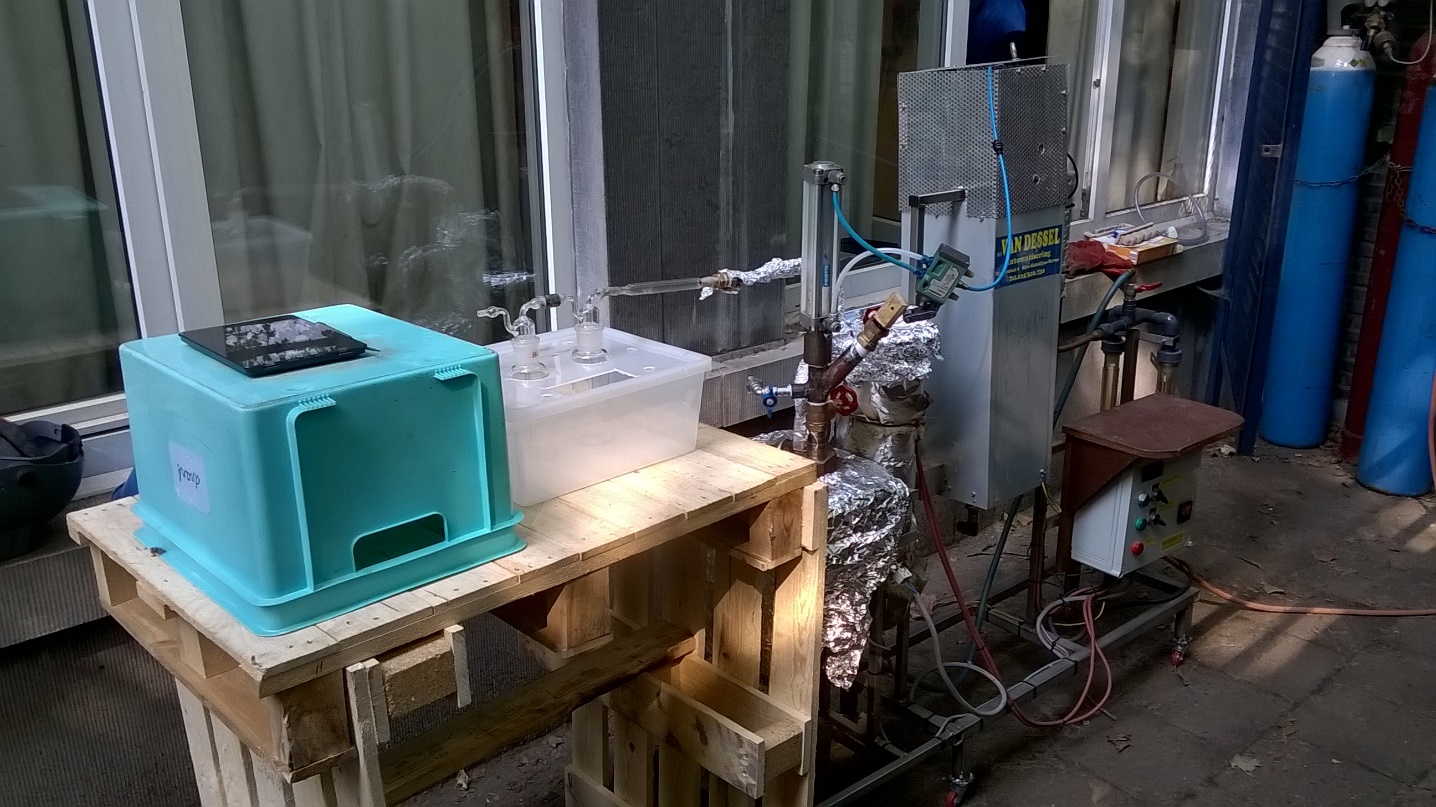 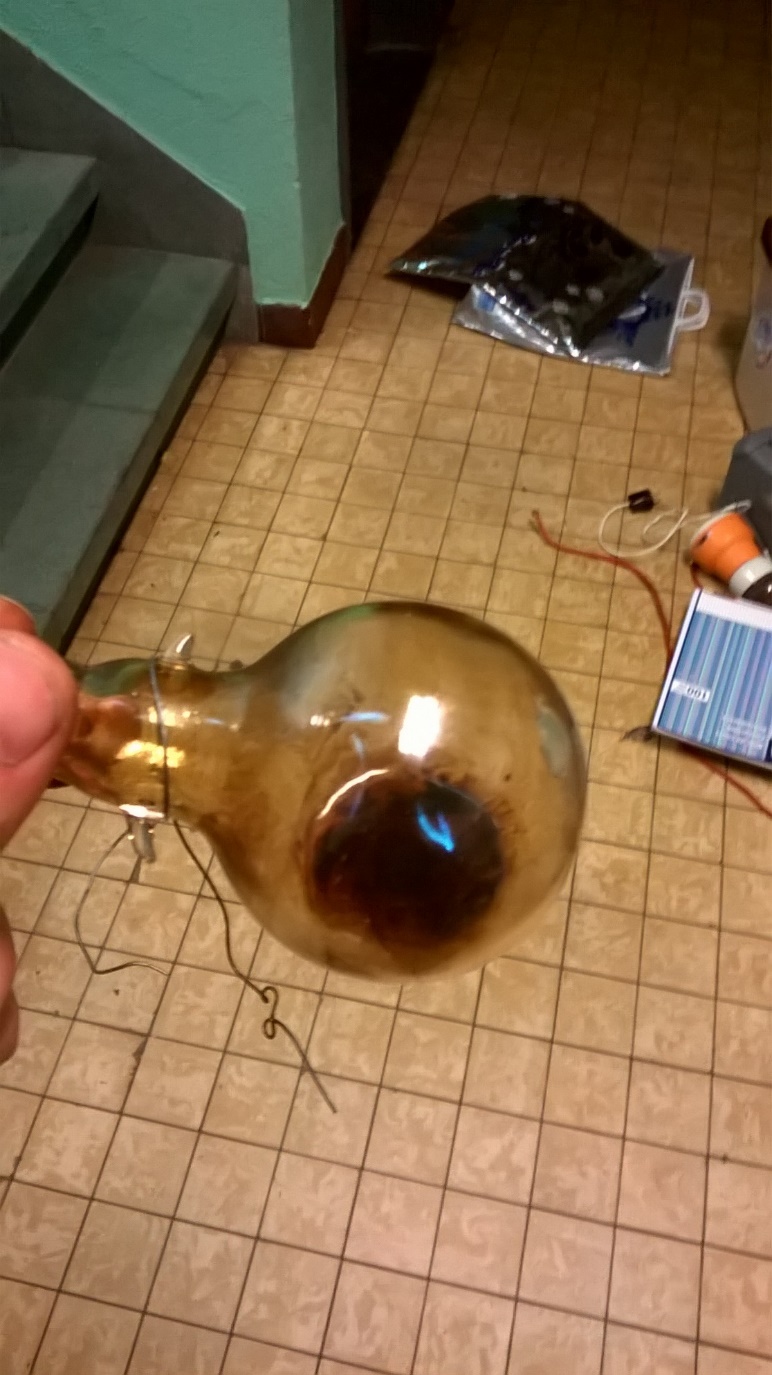 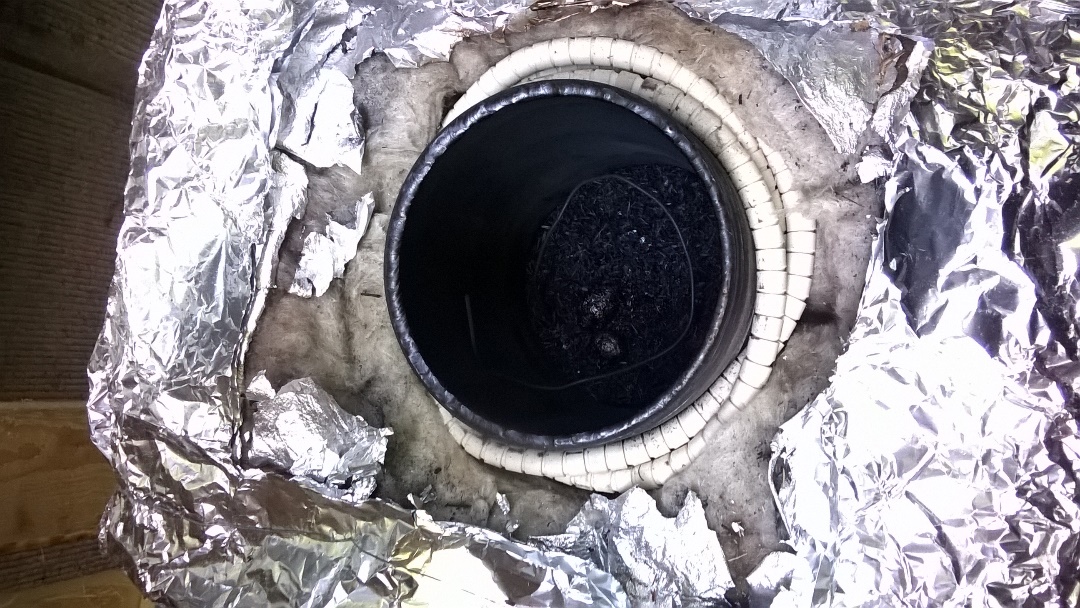 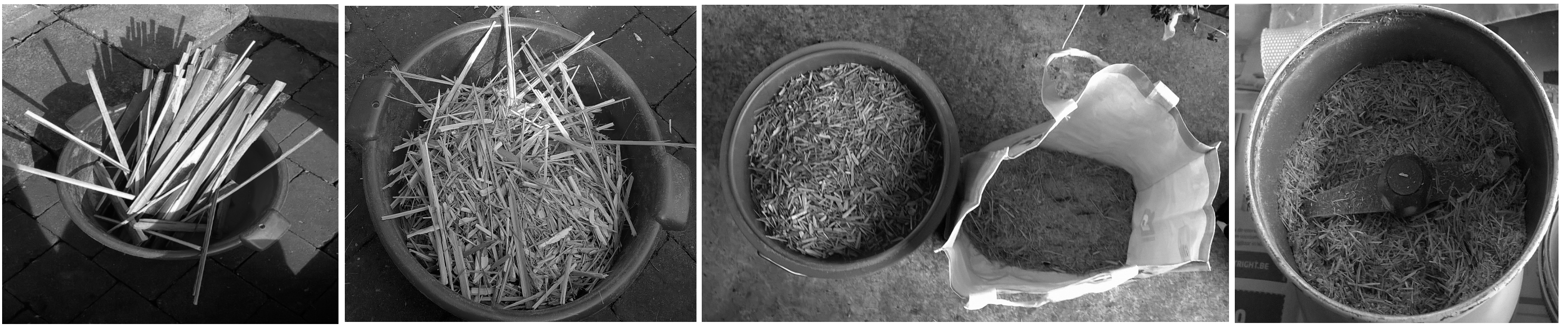 Requirements1 Voyage1 year (12Voyages)Amount of Fuel (t)FPO399047880Bio diesel2102520Biomass (t)Bamboo9314111768Canola5256299Farmland (ha)Bamboo2613136Canola66793